Desirable Requirements: 	Current Driver’s Licence (if applicable to allocated role) Position Features:  	The position will require the occupant to participate in after-hours work Accommodation is available for Rural Placements Doctors located in the North West Regional Hospital will be expected to provide Code Blue and MET calls to both public and private patients within the co-located Private facility  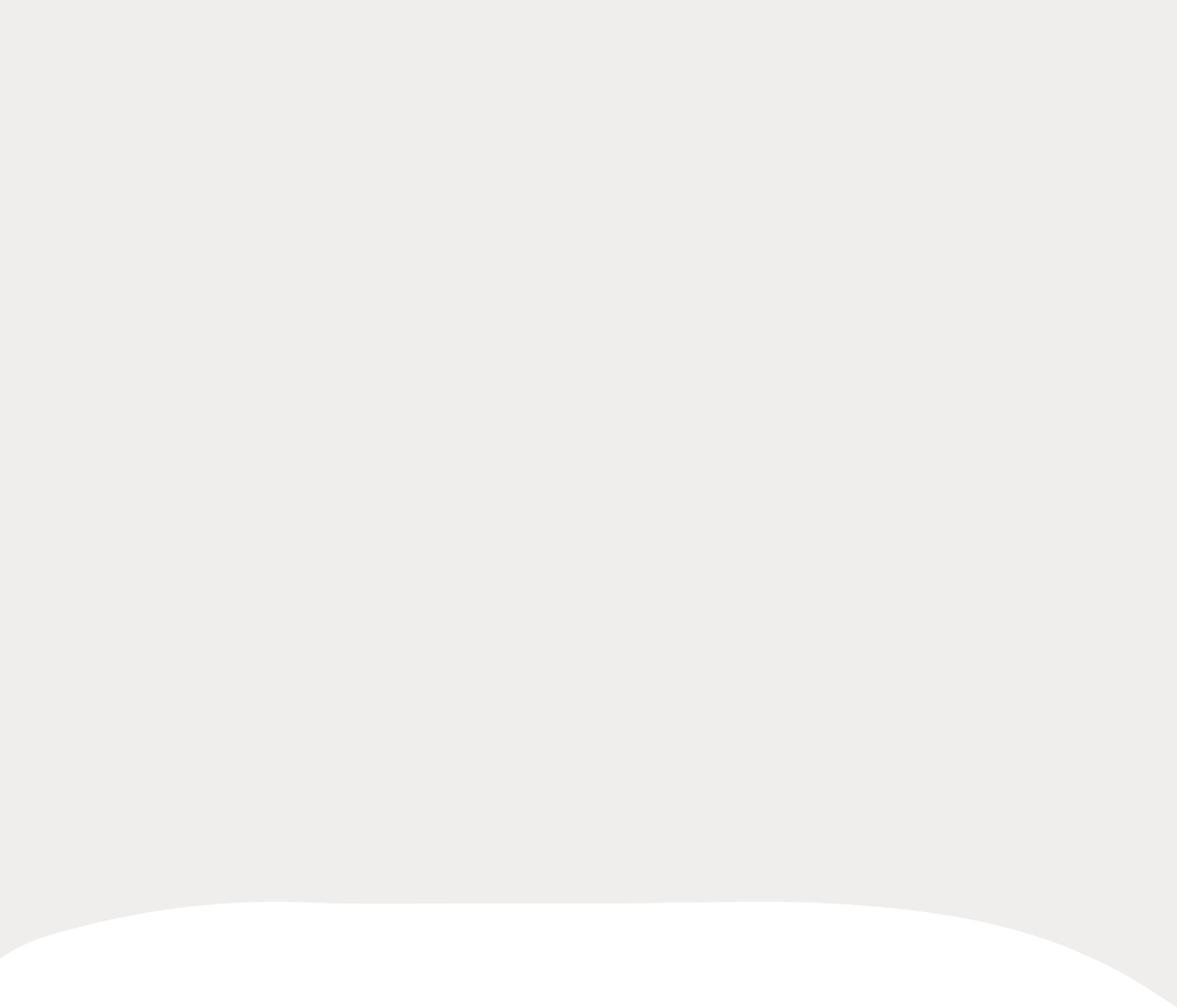 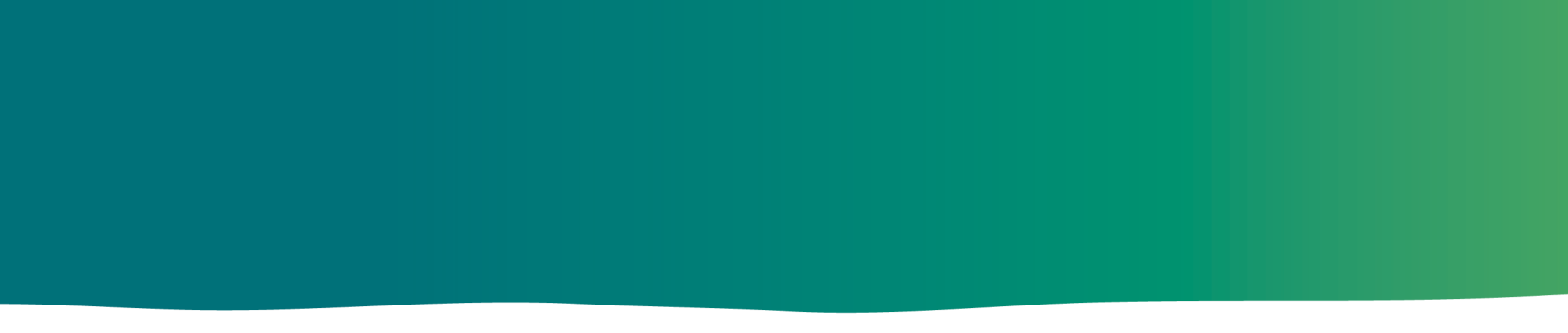 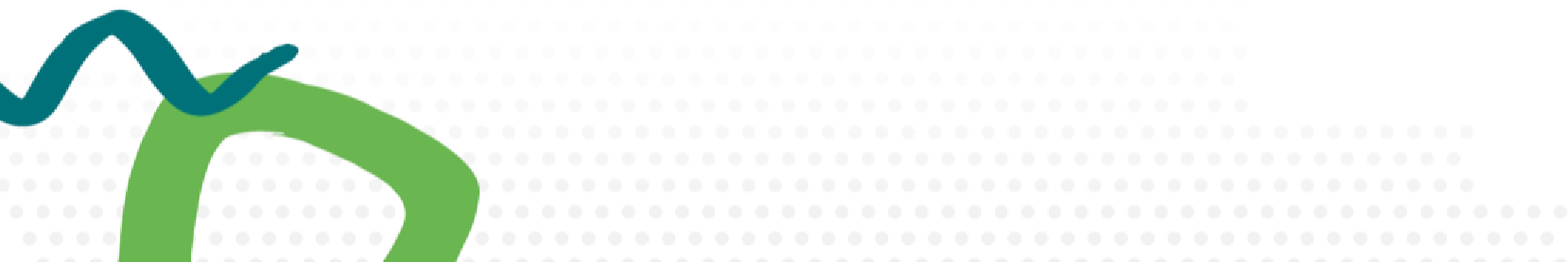 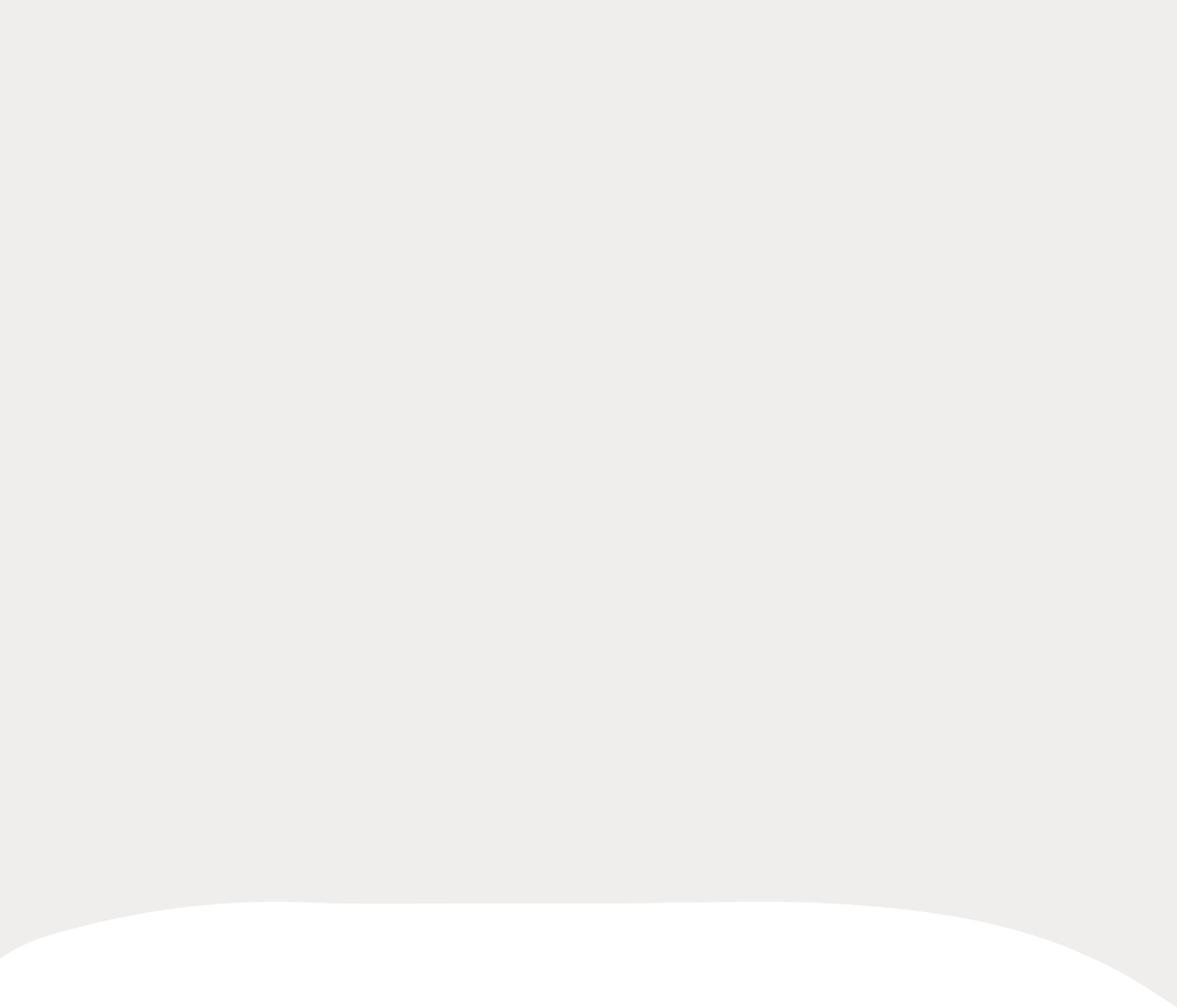 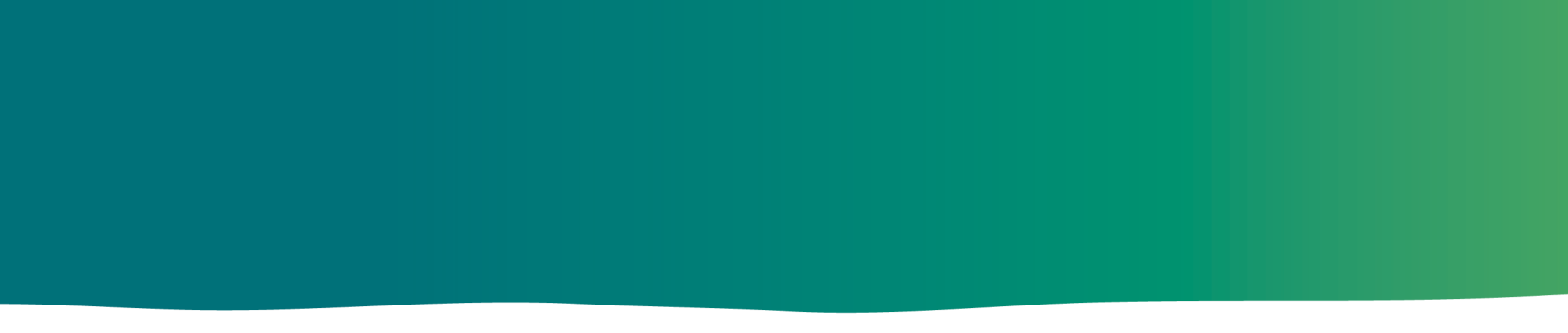 NB. The above details in relation to Location, Position Type and Work Pattern may differ when this position is advertised – please refer to these details within the actual advert. The remainder of the content of this Statement of Duties applies to all advertised positions. Primary Purpose:  Responsible for the day to day management of private and public inpatients and outpatients within the Hospital (or rural facility).  Provide after-hours emergency cover as determined by the relevant work unit.  Rotations to Rural Practice sites across the state are available. Duties: Admission of patients. Care of patients in the wards including a daily ward round. Attend Specialist and Registrar ward rounds and record all decisions made in the medical history. Timely responses to calls by members of the patient’s care team. Ensure that consultations occur when requested. Interact with families or carers of hospital patients. Accurate and timely recording of drugs and treatment. Checking and signing of result sheets for investigations. Undertake procedures as required. Accurate, comprehensive and contemporaneous recording in the medical record including progress notes each day. Discharge planning. Provide Discharge Summary compliant with the Agency’s policy (or the appropriate standards) to ensure safe clinical handover to community–based care providers. Provide after-hours cover as directed and short-term relief in other areas as required by the employer. Involvement in Quality Assurance activities. Involvement in Hospital educational activities or evidence of further self-directed learning as per registration requirements. Actively participate in and contribute to the organisation’s Quality & Safety and Work Health & Safety processes, including in the development and implementation of safety systems, improvement initiatives and related training. The incumbent can expect to be allocated duties, not specifically mentioned in this document, that are within the capacity, qualifications and experience normally expected from persons occupying positions at this classification level. Key Accountabilities and Responsibilities: Direction and supervision are provided by the Registrar of the allocated Unit, with overall supervision provided by Specialist Medical Staff. The occupant of this role is responsible for: Adherence to Hospital and professional protocols, policies, clinical pathways and standards. Demonstrating sound judgement and competence in accordance with skills and knowledge when undertaking tasks. Ensuring work is carried out in accordance with relevant occupational health and safety legislation and procedures. Where applicable, exercising delegations in accordance with a range of Acts, Regulations, Awards, administrative authorities and functional arrangements as mandated by Statutory office holders including the Secretary and Head of State Service. The relevant Unit Manager can provide details to the occupant of delegations applicable to this position.  Complying at all times with policy and protocol requirements, including those relating to mandatory education, training and assessment. Pre-employment Conditions: It is the Employee’s responsibility to notify an Employer of any new criminal convictions during the course of their employment with the Department. The Head of the State Service has determined that the person nominated for this job is to satisfy a pre-employment check before taking up the appointment, on promotion or transfer. The following checks are to be conducted: Conviction checks in the following areas: crimes of violence sex related offences serious drug offences crimes involving dishonesty Identification check Disciplinary action in previous employment check. Selection Criteria: Demonstrated understanding of “Good Medical Practice – A Code of Conduct for Doctors in Australia”. Demonstrated commitment to medicine, including rural and regional medicine in Tasmania. Demonstrated effective communication skills with patients, their family/carers, medical colleagues and other health professionals.  Ability to effectively manage time and workload demands, be punctual, prioritise workload and manage patient outcomes and health service functions.  Working Environment: The Department of Health is committed to improving the health and wellbeing of patients, clients and the Tasmanian community through a sustainable, high quality and safe health system. We value leading with purpose, being creative and innovative, acting with integrity, being accountable and being collegial.  The Department seeks to provide an environment that supports safe work practices, diversity and respect, including with employment opportunities and ongoing learning and development. We value the diverse backgrounds, skills and contributions of all employees and treat each other and members of the community with respect. We do not tolerate discrimination, harassment or bullying in the workplace. All employees must uphold the State Service Principles and Code of Conduct which are found in the State Service Act 2000. The Department supports the Consumer and Community Engagement Principles. 